МБОУ «Михневская средняя общеобразовательная школа с углубленным изучением отдельных предметов»Классный час в 6а классе«Книга памяти Михневской средней школы»(75летию школы посвящается)Учитель истории Михневской средней школыКлассный руководитель 6а классаАбжалимова И.А.Михнево 2014      Классный  час проводится в стенах школьного музея Боевой Славы, используются экспозиция и материалы музея. Представленная работа рассказывает  историю развития школы поселка с первого года её рождения по настоящее время. Собранный материал обобщен и оформлен в Книгу памяти Михневской средней школы (альбом с фотографиями 1938-2012гг.). Она  является одной из особо значимой экспозиции школьного музея. Здесь данные о выпускниках школы (фотографии, письма выпускников, директора и учителя школы, фотографии выпускных классов, сведения об отдельных бывших учениках, данные о золотых и серебряных медалистах и др.)    Знакомясь с материалами  экспозиции, ученики и выпускники былых лет могут вспомнить свои школьные годы, своих школьных друзей, любимых учителей, школьные вечера, субботники, праздники. Сегодняшние ученики с интересом узнают своих прабабушек, бабушек, родителей.    Классный час проводиться в форме экскурсии  в школьном музее с элементами познавательной игры.Практическая значимость: Экскурсия - игра может быть  Проведена на заключительном уроке истории в конце учебного года или по темам («Наш край….») .   Организована как внеклассное мероприятие для исторической недели.  Самостоятельный классный час для 5-7 классов.  Организована в день Знаний для 1 и 5х классов.  Проведена для бывших выпускников в день юбилея школы   Мероприятие проводит учитель, ему помогает актив школьного музея(8а класс).Цели:Воспитание уважения к истории России и наследию прошлого;Знакомство с историей Михневской средней школы. Задачи экскурсии-игры:  Углубление знаний учащихся по краеведению;Пробуждение и поддержка интереса учащихся к изучению родного края;Совершенствование умений работы с дополнительной литературой, иллюстрациями, фотоматериалами;Содействовать развитию учебных умений (анализ исторического источника, обобщение исторических фактов, самооценка учащихся);Развитие коммуникативных навыков учащихся;Развитие информационной культуры учащихся, знакомство их с возможностями  ПК;Сплочение и укрепление коллектива школьников; Оказание помощи ребятам в проявлении способностей, увеличении интеллектуального и творческого потенциала.Оборудование: компьютер, мультимедиа проектор, экспонаты из фондов школьного музеяМетоды :РепродуктивныеОбъяснительно-иллюстративныеПроблемно - поисковыеИгровые Предварительная подготовка.     1 этап –    разработка текста и плана  экскурсии с активом музея.     2 этап-  часть участников  выступают в роли экскурсоводов.     3 этап - актив музея готовит задания для игры.    4 этап – анкетирование учащихся  «Что вы знаете о родной школе?»           (актив музея)  Материалы игры:Бланки анонимной анкеты.Текст экскурсии.Карточки - задания для игры.Краеведческие пазлы.Анкета для 5-6 классовОсновные понятия и термины: музей, книга Памяти, поисковая работа, краеведение Ход экскурсии - игрыУчитель: Здравствуйте, ребята! В этом году наш район отмечает 75-летний юбилей Ступино. Мы храним историю своей малой родины. Сегодня мы поговорим о том, как создавалась наша школа, ее учениках и учителях. Это крупица истории нашего района. В феврале 2014года наша школа отметит 75-летний юбилей, нам необходимо сохранять и продолжать традиции, которыми богата наша школа.Мы находимся в музее Боевой Славы. Давайте вспомним правила поведения в музее:По залам музея или выставки следует передвигаться бесшумно.  Громко разговаривать или кричать, подзывая знакомого или друга недопустимо.    Нельзя трогать экспонаты руками.При передвижении по залу, старайтесь не мешать окружающим.Ведущий№1: Мы провели анкетирование, и оказалось, что некоторые  ученики  не знакомы с историей школы и ее традициями. Сегодня мы это исправим. Проведем экскурсию в Музее Боевой Славы и поиграем в познавательные игры.Экскурсовод№1:      В январе 1932 года в с. Екиматово в доме купца Кралина и Денисова была открыта семилетняя школа. В 1934 году уже была построена отдельная школа. Это было деревянное здание, которое сохранилось до сих пор. Экскурсовод №2: В1936 году была построена средняя  школа из красного кирпича. Весной 1938-1939г. она выпустила своих первых учеников. Ее первый директор Ямбург Ревека Марковна (1938-1941гг) с гордостью вручала аттестаты зрелости своим первым выпускникам – Пчелко Надежде, Розанову Сергею, Мещеряковой Софье, Глотову Виктору и др.Экскурсовод№1:        Постепенно школа пополнялась учителями с высшим образованием. Были присланы: Лебедева Н.А. – учитель физики, которая более сорока лет проработает здесь, Филиппов Н.Ф. – учитель истории, Гришина Н.М. – учитель немецкого языка и др. до войны школу окончили 52 ученика. Экскурсовод№2:      В годы Великой Отечественной войны возглавляла школу Бочкова Зоя Ивановна (1941-1945 гг.). Вся работа в школе легла на плечи женского коллектива .В первые дни войны ушли на фронт мужчины – Филиппов Н.Ф., Кузин С.Т., Грищенко Ф.М.. Добровольцами ушли на фронт и учащиеся 9, 10-х классов – Калашников Юрий, Сухачев Виктор, Суханов Виля, Забелин Сергей, Ночевкин Анатолий и др. Было трудно:  в  школе было холодно, не было света, не хватало учителей. После уроков учащиеся помогали взрослым, чем могли: собирали колоски, вязали теплые носки, варежки, собирали грибы,  ягоды, сдавая их государству. Экскурсовод№1:      Не все вернулись домой: 42 ученика отдали  жизнь за Родину. Сегодня мы их знаем поименно, помним, чтим, возлагаем живые цветы.Ведущий№2: Давайте, почтим Память погибших учеников и учителей  минутой молчания! Экскурсовод№2:       После войны  в школе стали работать  мужчины – фронтовики – Подобед В.И., Куликов П.И., Бобов А.М., директором школы стал  -  Миловидов Борис Иванович - биолог по специальности (1945-1953 гг.). Росло количество учащихся. При школе был открыт интернат, где проживали дети из селений Шугарово, Усады, Семеновское, Чернышово и других деревень.Экскурсовод№1:       В 1946 году за отличную учебу и примерное поведение Сазонова Катя получила Золотую медаль, Жаков Анатолий – серебряную. Это были первые медалисты.Экскурсовод№2:        В это время при школе был заложен участок с фруктовыми деревьями, кустарниками. Учащиеся под руководством учителей биологии Ямбург Г. М. и Миловидова Б.В. на опытных участках выращивали овощи, закладывали опыты. Школьный участок тогда был лучший в районе. Экскурсовод№1:      В эти годы учителя начальных классов за добросовестный труд – Терентьева Е.И., Миловидова Е.А. – были награждены Орденом Ленина. Струнникова М.А., Бочкова З.И. – орденом Трудового Красного Знамени. Экскурсовод№2:      Ученики с благодарностью вспоминают: Немчинова Н. «Я окончила школу в . Очень любила уроки истории, поэтому с самого детства мечтала получить профессию историка. Окончив историко-архитектурный институт, защитила кандидатскую, сейчас работаю старшим экскурсоводом в Оружейной палате Кремля. Благодарю всех учителей за отличные знания, полученные в Михневской средней школе».Экскурсовод№1:       С 1960 по 1983 год директором был Магницкий Е.А. Все эти годы, все силы, все время отдавалось любимому делу. Евгения Антониновича отличало большое трудолюбие, высокая ответственность, чрезвычайная собранность, четкость в работе, беспредельное уважение к учителю и ученику. Под его руководством сложился дружный, постоянный педагогический коллектив. Экскурсовод№2:      Старая школа была переполнена, работали в три смены, и, только в 1971 году за три месяца было построено новое школьное здание.      В 1966 году при школе был открыт музей «Боевой славы», который стал центром военно-патриотического воспитания. Экскурсовод№1:       В 1975 году вводится в системе образования новый предмет – начальная военная подготовка. Калашников Ю.Ф. -  школьный военрук, все силы отдавал делу воспитания молодежи, прививая любовь к военной профессии. Более 40 человек стали офицерами. Экскурсовод№2:       В 70-е и 80-е годы школа переходила на кабинетную систему. Первый оборудованный кабинет стал лингафонный, которым заведовал Понамарев Игорь Петрович- учитель немецкого языка, Отличник народного просвещения.Экскурсовод№1.  В 1986 году директором становится Рацимор А.Е., опытный учитель – методист. Под его руководством школа становится методическим центром педагогического мастерства. К нам приезжали учиться умению работать и воспитывать детей учителя района. Экскурсовод№2:  С 1990 года школу возглавляла Манукян С.И.  Обучение в школе велось с 5-го по 11-е классы; с 1992 года,  начиная с 7-го класса, осуществляется обучение по программе профильной ориентации.  Школа углубленно изучала предметы: математику, физику, литературу, иностранный язык.Экскурсовод№1: Создавались классы – ВУЗы, профильные классы пограничных войск.  Школа воспитала прекрасных рабочих, инженеров, ученых, среди них: Шнигель Николай Ульянович – врач, профессор; Струнников Вадим Александрович – кандидат сельскохозяйственных наук; Сазонова Екатерина Ивановна – доктор естественных наук и многие другие.Экскурсовод№2:   Школа постоянно готовила себе смену.  42 наших выпускника  работают в стенах родной школы: Вороненкова О.П., Травина  Л.П., Скачкова Е.И., Абжалимова И.А., Филимонова С. А., Балаховская В.Н, Филиппова Л.М.,Курбатова С.В.,Ермакова О.Н.,Сысоева И.А.и др.. Экскурсовод№1:       В  2000 году директором  школы была единогласно избрана Филимонова С.А..В школе работают 45 учителей, из них 21 человек с высшей квалификационной категорией, 546 учащихся. Школа гордится музеем Боевой Славы, краеведческим музеем, футбольным клубом «Сокол». Экскурсовод№2:            В 2006 году школа стала победителем конкурса образовательных учреждений в рамках реализации национального проекта «Образование» и получила грант в размере одного миллиона рублей. Деньги были использованы по обновлению и модернизации учебного оборудования.Экскурсовод№1:      За 75 лет своей работы школа зарекомендовала себя в Ступинском районе как общеобразовательное учреждение с хорошим уровнем качества знаний, большим количеством методистов, высоким уровнем поступления в высшие и средне-специальные учебные заведения.РефлексияВедущий №1: Все сведения, которые вы сегодня услышали, хранятся в Книге Памяти Михневской средней школы. А сейчас мы с вами немного поиграем , проверим, как вы запомнили историю школы.Ведущий №2: Игру будем проводить по командам, на которые вы уже разделились( при входе в музей ,дети выбирали жетоны двух цветов, и рассаживались в сектор своего цвета).Ведущий №1:1 Конкурс « Краеведческие пазлы»  Каждой команде необходимо собрать две разрезанные на пазлы фотографии формата А-4 с достопримечательностями школы (старое здание школы; Доска Памяти с фамилиями  учащихся, погибших во время войны; памятник «Солдатская мать»;  зал Славы) и назвать место, историю и время создания объекта. Ведущий №2:2 конкурс «Назови имя»Каждой команде выдаются два портрета из экспозиции музея. Необходимо найти стенд об этих людях, назвать их имена и вклад в историю школы ( Магницкий Е.А (директор школы, участник ВО войны), Калашников Ю.Ф.(руководитель музея, военрук, инвалид ВО войны),  Николай Вишневский( ученик школы, погиб в ВО войну), Игорь Сороченков( ученик школы, погиб, выполняя интернациональный долг а Афганистане).Подведение итогов. Ведущий №1: Когда к истории хотим мы прикоснуться,                          И в мир познания  желанье  окунуться                 В музей идем, по залам ходим,                  Душой с тенями предков говорим.                 Застыло время здесь  для нас,                 Чтоб для потомков сохранить,                 Дарованный щедро духовный запас,                 Который  в нашем музее умеют ценить.Ведущий №2: Спасибо за внимание.Приложение №1.Конкурс «Краеведческие пазлы»Зал Славы                                 Старое здание школы                       Музей Боевой Славы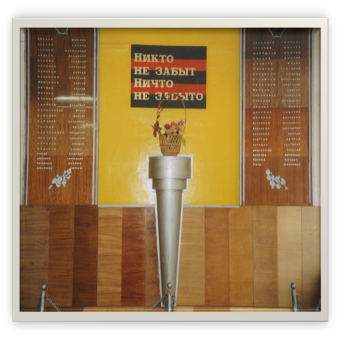 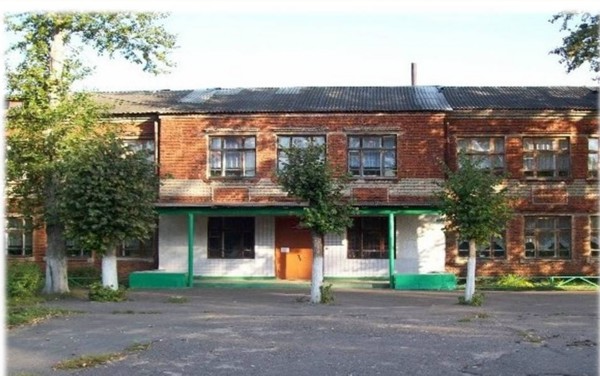 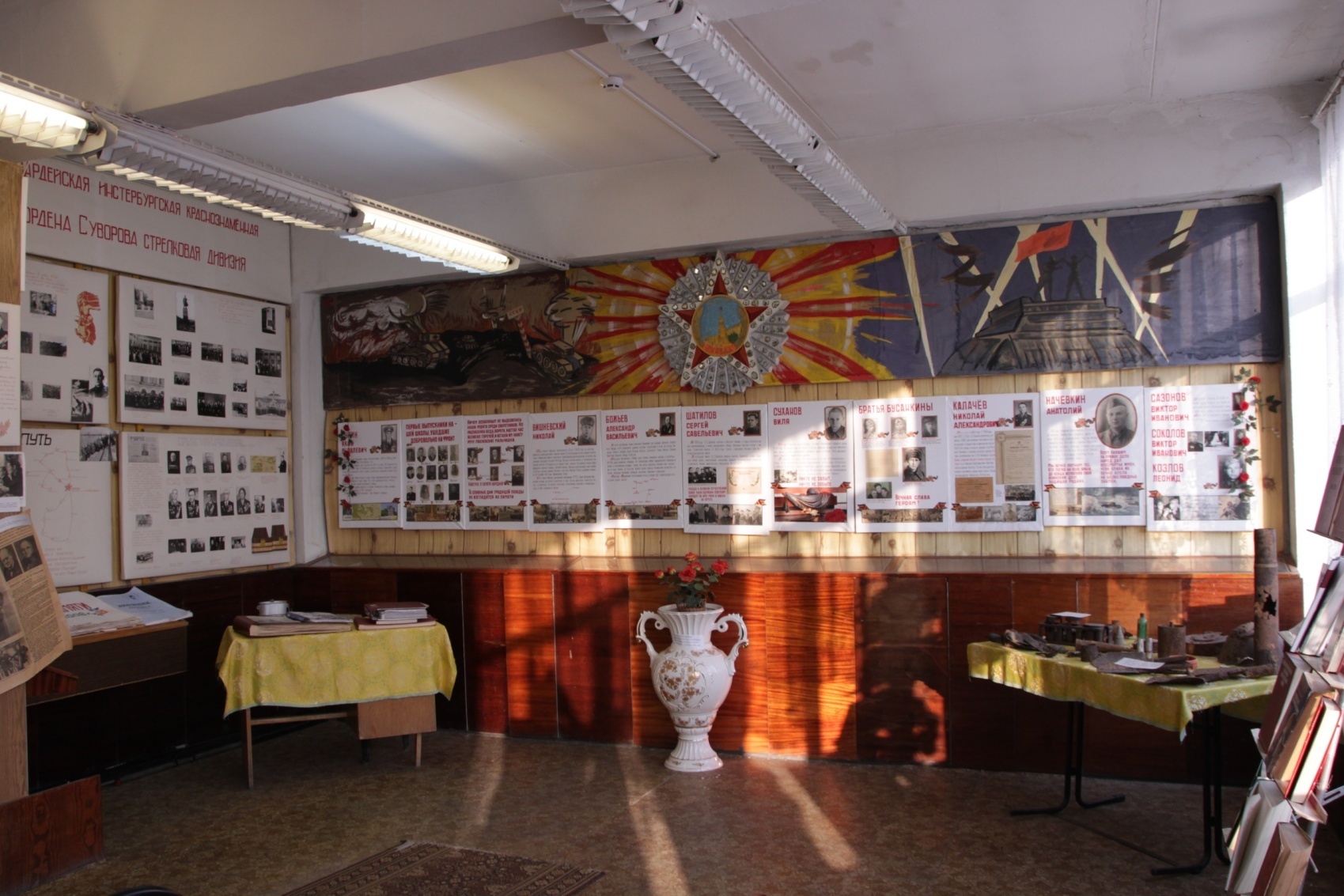  Памятник «Солдатская мать»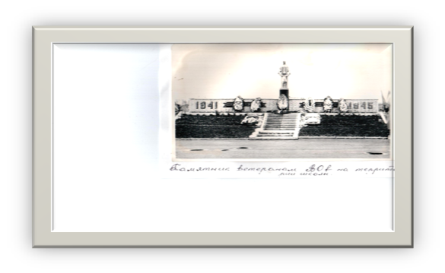 Приложение   №2 Конкурс «Назови имя»Калашников Ю.Ф                                                         Магницкий Е.А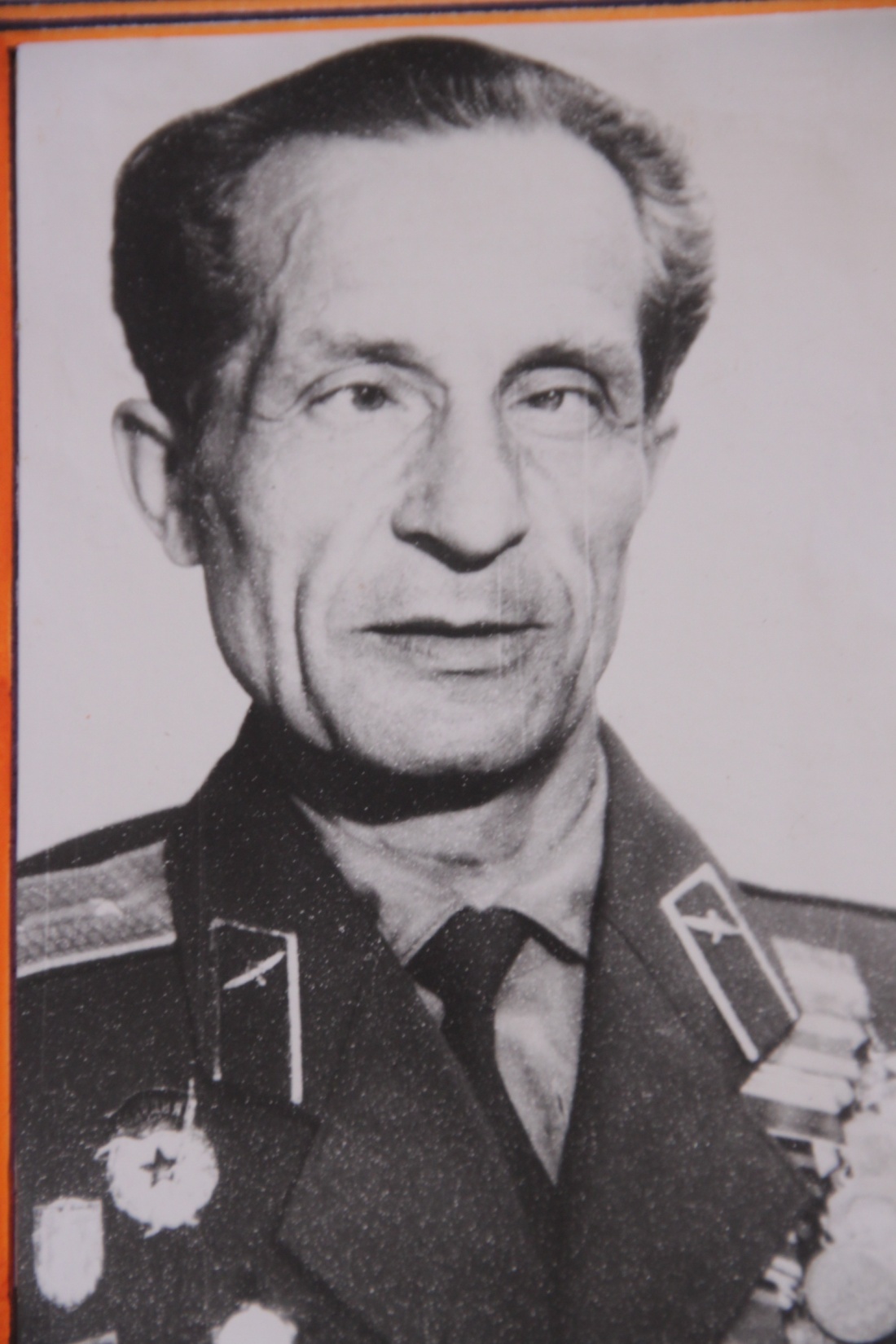 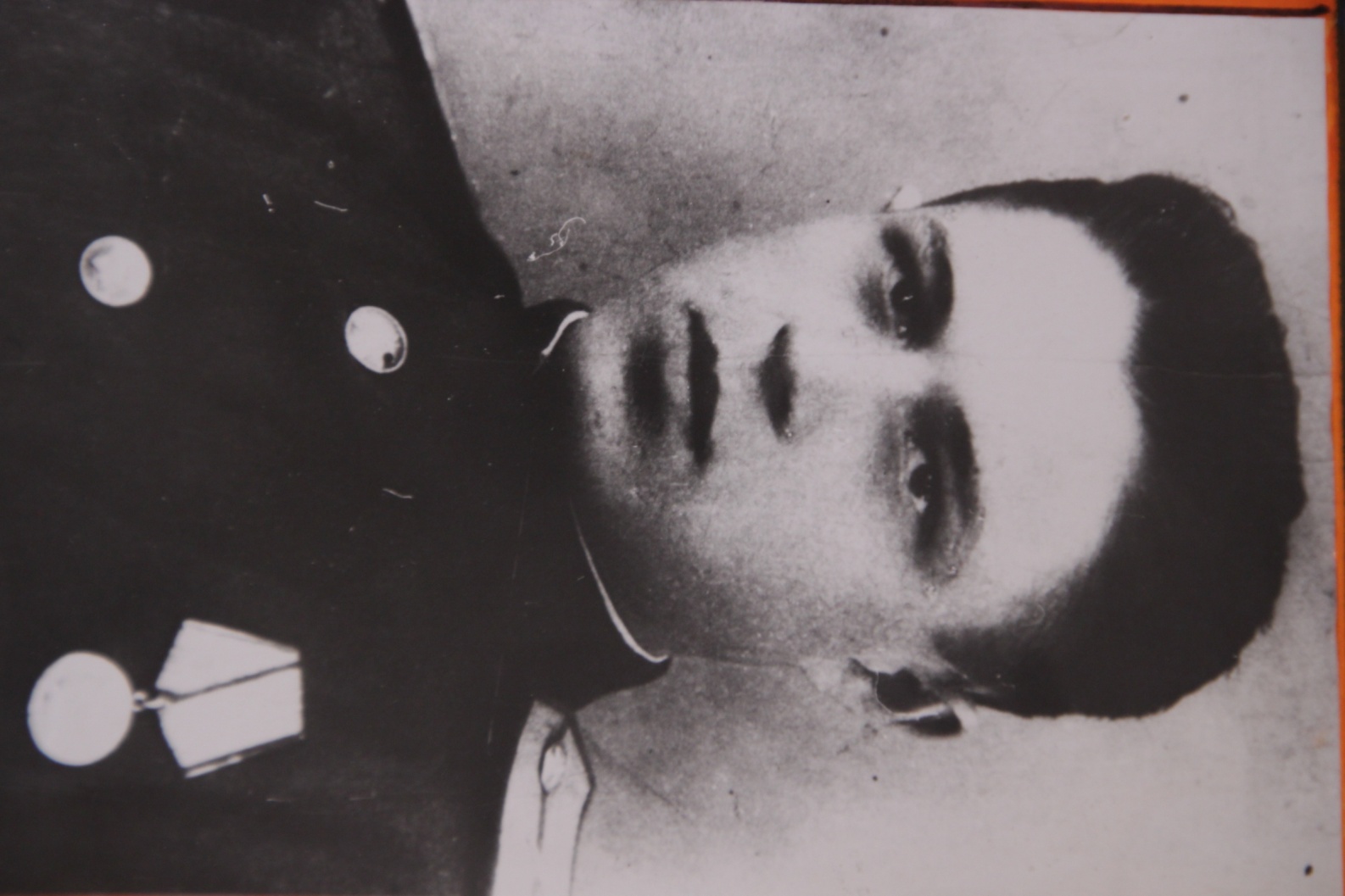 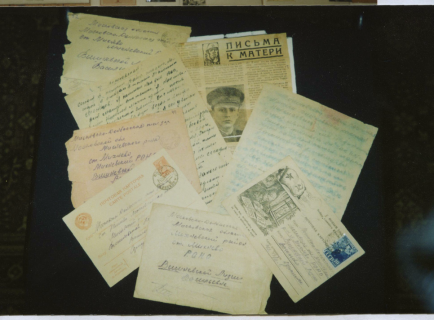 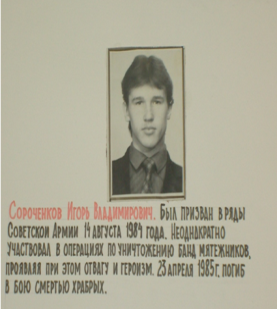       Николай Вишневский                                                         Игорь СороченковВопросы для анкетированияВсегоопрошен.знаюНе знаюХочузнать1.Знаете ли вы ? Сколько лет нашей школе?945836252.Какие достопримечательности в школе вы знаете?945935263.Назовите учителей, которые работали в военные годы942569554. Связаны с нашей школой имена выдающихся людей?941678485.Есть ли памятники и знаки  павшим в военные годы?94781616